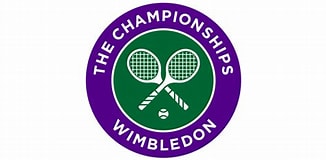 Wimbledon i Risskov Tennisklub”Quiet Please”You are invited …..LØRDAG d. 8. juli 2023 kl. 13.00- ca. 18.00En eftermiddag med tennis og hygge i Wimbledons ånd; ”Pimms No 1”, Jordbær m. fløde og Champagne	Dress code: Hvid – så (h)vidt som muligt! 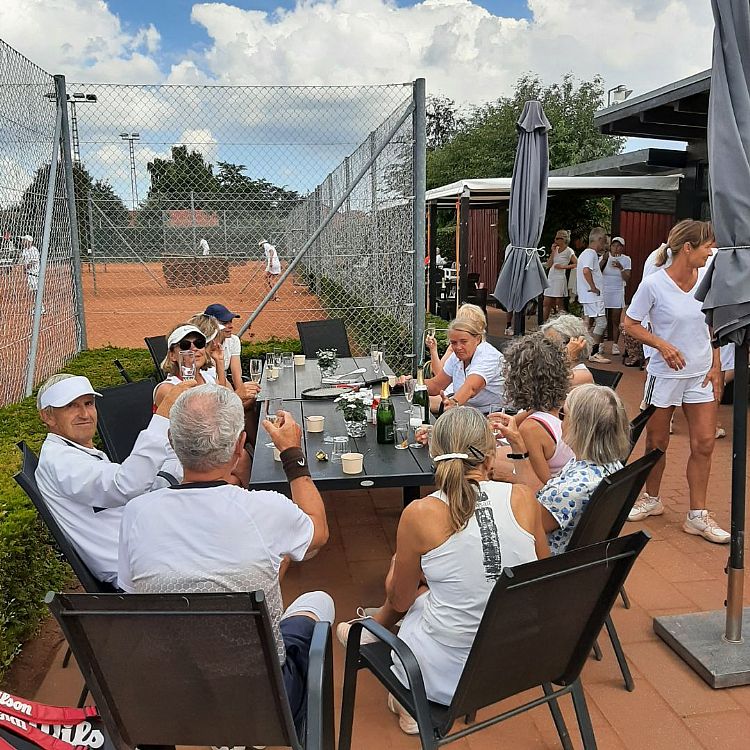 Tilmelding: lister er ophængt i klubhusetPris: 100 kr. ved tilmeldingTidsplan (ca. tider) 13.00 6 runder á 20 min. 15.00 Pause - drinks/jordbær/champagne15.30 4 runder á 20 min.16.50 To semi-finaler17.10 Finale17.30 PræmieoverrækkelseCa. kl. 18.00   Grillen tændes – medbring selv mad!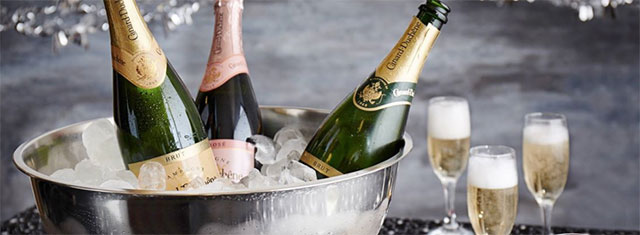 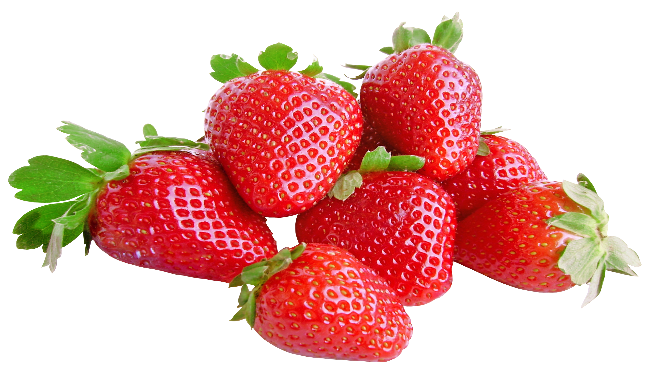 